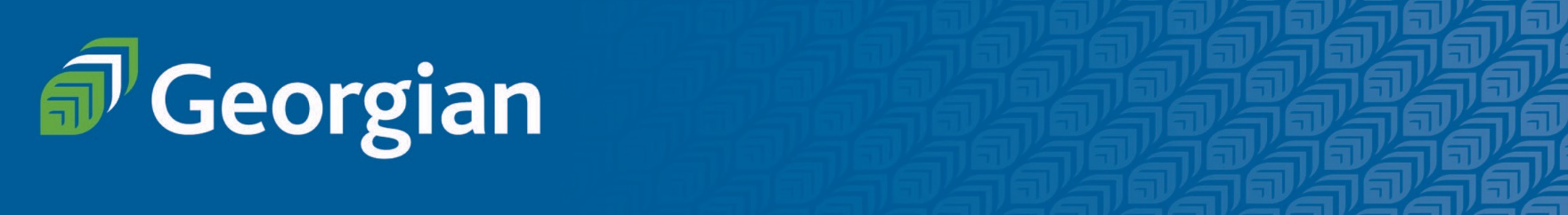 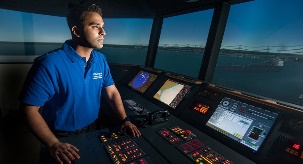 Improve your military competencies, cross-cultural awareness and English proficiencies at Georgian!
Language TrainingGeorgian’s expertise in second language training and English for specific purposes programming ensures that language training is excellent and relevant.  Our English programming is Languages Canada certified.  Our faculty are experienced in teaching Spanish first language learners and can customize English programs for the maximum benefit for participants.  Our student-centred English for Military officers focuses on the communication tools relevant to participant’s profession.   The programming targets language development in the areas of speaking, listening, reading, writing, viewing, and representing, while participants strengthen their skills in reasoning and leadership to help them become better officers.Relevant & Experiential Learning
Students learn through a mix of classroom and experiential activities where they meet with current Canadian military professionals and explore some of Canada’s military history. Georgian’s Centre for Marine Training and Research is Canada's most advanced marine simulation and research centre. Located in beautiful Owen Sound, Ontario, the facility recently underwent an extensive $8-million renovation to enhance hands-on training for students.Base Bordon is the historic birthplace of the Royal Canadian Air Force, CFB Borden is home to the largest training wing in the Canadian Armed Forces. The base is run by Canadian Forces Support Training Group (CFSTG) and reports to the Canadian Defense Academy (CDA) in Kingston.Fort William is a historic military site in Ontario.  The group will go for a tour and lesson on the significance of this site. Program Outcomes        The English for Military Officers program will encourage specific outcomes. Upon completion of the        program, students will be able to:Engage strategies for speaking clearlyApply strategies to improve the ability to listen for informationEmploy proven strategies for working on highly effective teamsDemonstrate critical analysis/problem solving skillsRead for information with increased accuracy Demonstrate use of effective presentation skills (verbal & non-verbal)Vocabulary Development for Military Officers including language of tactics, strategy, operations, leadership, and weaponry. Program FeaturesParticipants will stay in homestay with 3 meals daily.Full program support for participants including language, academic and logistical supports in adapting to life in Canada.Program Orientation and Final Celebration Dinner.Participants will receive a certificate of completion at the end of the program if they complete all program assignments and attend at least 80% of all classes.Relevant and engaging cultural activities.Customized programming and flexibility to meet the needs of your organization.  This includes communication, participant evaluation methods and reporting.Program DetailsFor the complete program costs, inclusions and details, please contact at internationalworkforce@georgiancollege.ca